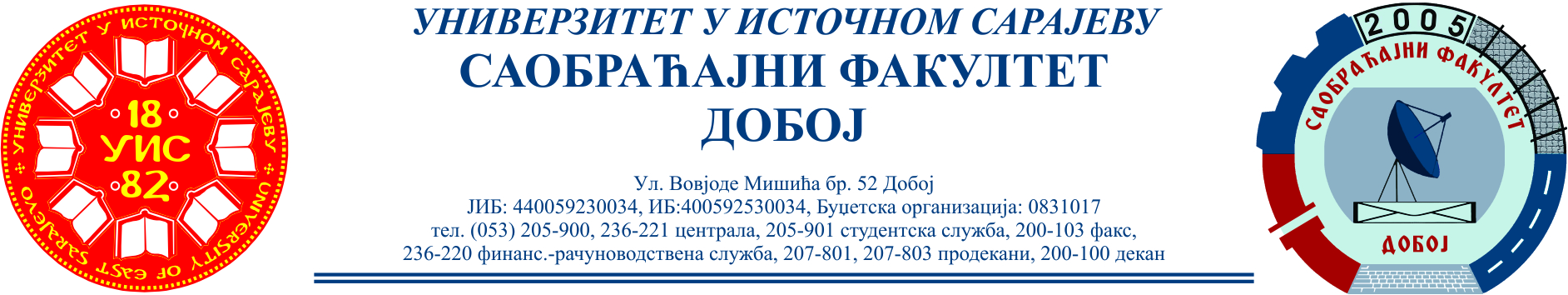 SAOBRAĆAJNI ODSIJEK	SMJER: SVI SMJEROVI       Školska godina: 2022/2023Predmet: TRANSPORTNA SREDSTVA I UREĐAJI RJEŠENJA ISPITNIH ZADATAKA DRUGOG  ISPITNOG ROKA održanog 23.02.2023.god.ZADATAK 1:Pri kretanju motornog vozila „Iveko“ horizontalnim makadamskim putem odličnog kvaliteta po Saal-u, u mirnoj sredini, sopstvene mase ms=3000 [kg] и nosivosti  mt =8000 [kg], poznati su sledeći podaci: Koordinate težišta praznog vozila su lp=3,2 [m], lz=2,5 [m] i visine težišta ht = 0,9 [m]. Težište tereta kao kontinualnog opterećenja nalazi se u njegovom geometrijskom centru i to na rastojanju od zadnje osovine x=0,8 [m] visine ht = 1,5 [m]. Pri brzini v=54 [km/h] razvija se na pogonskim točkovima snaga Po=45 [KS], sa koeficijentom otpora vazduha u vrijednosti od 1 i gustinom vazduha od 1,26[kg/m3] i stepenom korisnog dejstva transmisije ηtr=0,82 . Potrebno je odrediti veličinu čeone površine vozila.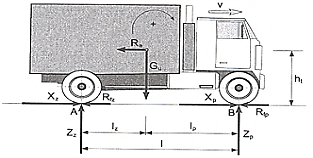 Šema sila koje djeluju na motorno vozilo „Iveco“Koristeći jednačinu ravnoteže može se postaviti:  ;      ; ; Iz  tabele T.1.1. →  f= 0,013Ukoliko se zamjeni   i  1[KS] = 0,74 [kW] slijedi; zatim se uvrste zadane vrijednosti i dobiće se :  → AZADATAK 2: Pri kretanju motornog vozila „Iveko“ horizontalnim makadamskim putem odličnog kvaliteta po Saal-u, u mirnoj sredini, sopstvene mase ms=3000 [kg] и nosivosti  mt =8000 [kg], poznati su sledeći podaci: Koordinate težišta praznog vozila su lp=3,2 [m], lz=2,5 [m] i visine težišta hv = 0,9 [m]. Težište tereta kao kontinualnog opterećenja nalazi se u njegovom geometrijskom centru i to na rastojanju od zadnje osovine x= 1 [m] visine ht = 1,5 [m]. Pri brzini v=54 [km/h] razvija se na pogonskim točkovima snaga Po=100 [KS], sa koeficijentom otpora vazduha u vrijednosti od 1 i gustinom vazduha od 1,26[kg/m3] i stepenom korisnog dejstva transmisije ηtr=0,82 . Usvojiti g=10 [m/s2].Potrebno je odrediti ukupnu masu (mt) tereta, koja se može tovariti na vozilo s obzirom na dozvoljena osovinska opterećenja ovog vozila koja iznose: Gz =100000 [N], Gp  = 60000 [N] i to u slučaju da se vozilo kreće: 1)na ravnom putu,2)  na putu sa padom od 10 [°].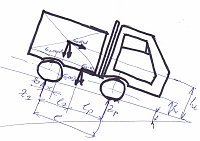 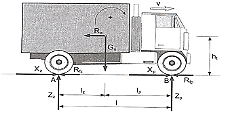 Šema sila koje djeluju na motorno vozilo „Iveco“    →2) ;   →ZADATAK  3.  Nazivi elemenata glavne frikcione spojnice: 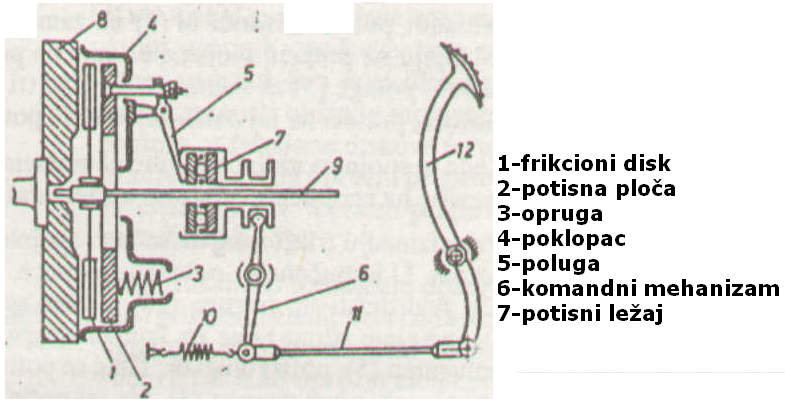   8 – zamajac  9 – spojničko vratilo (ulazno vratilo mjenjačkog prenosnika)10 – povrtna opruga11 – štelujuće uže ili poluga i12 – potisna papuča (nagazna poluga).                         Rješenja zadataka izradio      predmetni profesor:                                                                                                                                                                                                                               Prof. dr Zdravko B. Nunić